Publicado en Madrid el 03/02/2023 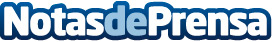 La Casa Adaptada de Index es 100% accesible y personalizada para personas con movilidad reducidaLa Casa Adaptada es completamente accesible gracias a encimeras y tiradores mas bajos, pasillos y puertas más anchos, accesos sin desniveles y un ascensor. Seguridad y comodidad para que las personas con movilidad reducida sean 100% autónomas en su hogar. Además, la vivienda es una Casa Geosolar®, es decir, ahorra el 80% de las facturas por su eficiencia energética gracias a placas solares y geotermiaDatos de contacto:Comunicación Grupo Index609109426Nota de prensa publicada en: https://www.notasdeprensa.es/la-casa-adaptada-de-index-es-100-accesible-y Categorias: Sociedad Ciberseguridad Hogar Sostenibilidad Movilidad y Transporte Construcción y Materiales http://www.notasdeprensa.es